中國文化大學碩士班學位審定表一、院系所組：工學院  化學工程與材料工程學系碩士班二、授予學位：工學碩士三、適用年度：110學年度起入學新生適用。四、最低畢業學分數：30學分五、承認他所（含國內、外）學分數：8學分六、必修科目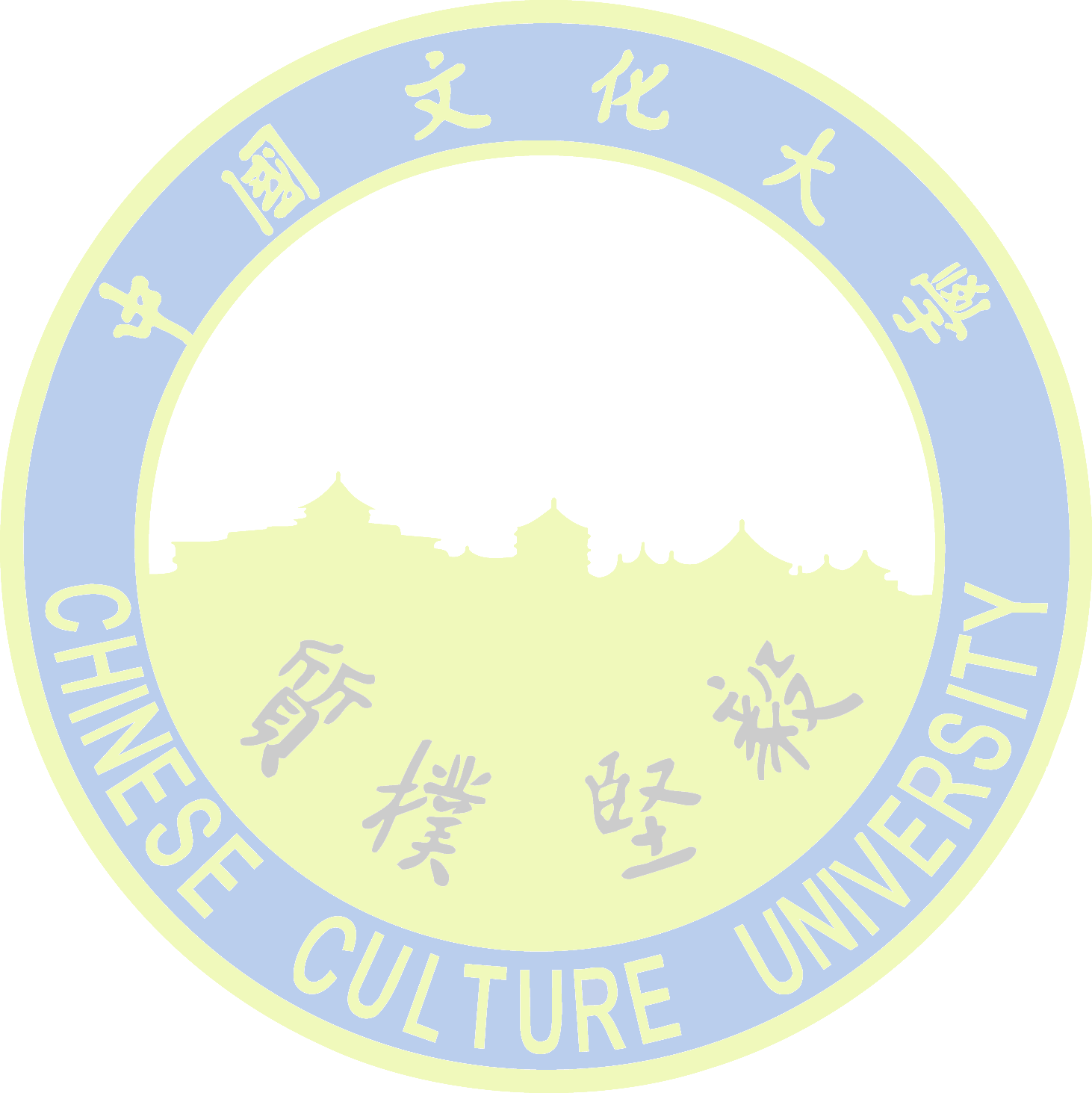 七、基礎學科（以同等學力資格或非相關學系畢業之錄取者，入學後須補修底下之基礎學科）八、申請學位論文考試規定1. 依本校「博碩士班學位論文考試辦法」辦理。2. 其他規定九、備註中國文化大學碩士班學位審定表一、院系所組：工學院  化學工程與材料工程學系奈米材料  碩士班二、授予學位：工學碩士三、適用年度：103學年度起入學新生適用。四、最低畢業學分數：30學分五、承認他所（含國內、外）學分數：8學分六、必修科目七、基礎學科（以同等學力資格或非相關學系畢業之錄取者，入學後須補修底下之基礎學科）八、申請學位論文考試規定1. 依本校「博碩士班學位論文考試辦法」辦理。2. 其他規定九、備註科目代號科目名稱學分數時數備註（說明）備註（說明）備註（說明）0303論文研究(全)22畢業時應完成共同必修(5學分)畢業時應完成共同必修(5學分)2上、下(全學年，各1學分)8316高等熱力學33畢業時應完成共同必修(5學分)畢業時應完成共同必修(5學分)1下6861高等材料分析33A組畢業時應完成A或B組(6學分)1上L296結構分析與X光繞射33A組畢業時應完成A或B組(6學分)1下K955高等輸送現象33B組畢業時應完成A或B組(6學分)1上K956高等化學反應工程33B組畢業時應完成A或B組(6學分)1下合        計1111科目名稱學分數時數備註（說明）無科目代號科目名稱學分數時數備註（說明）D378奈米結構分析與X光繞射33一上6861高等材料分析33一上8489奈米材料33一下7915高等材料熱力學33一下E145材料與奈米科技專題與寫作22二上、二下(全學年，各1學分)合        計1414科目名稱學分數時數備註（說明）1材料科學與工程332熱力學(化工熱力)33任選一科2物理冶金33任選一科2無機材料33任選一科3半導體元件33任選一科3複合材料33任選一科3高分子加工33任選一科3高分子物理與化學33任選一科合        計99